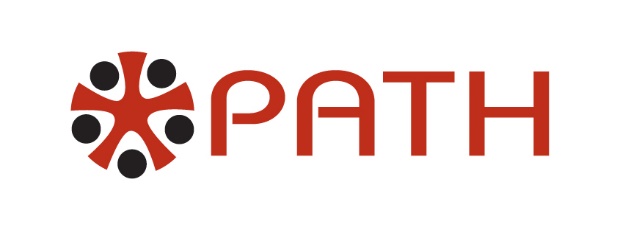 Job AnnouncementPATH is an international organization that drives transformative innovation to save lives and improve health, especially among women and children. We accelerate innovation across five platforms—vaccines, drugs, diagnostics, devices, and system and service innovations—that harness our entrepreneurial insight, scientific and public health expertise, and passion for health equity. By mobilizing partners around the world, we take innovation to scale, working alongside countries primarily in Africa and Asia to tackle their greatest health needs. Together, we deliver measurable results that disrupt the cycle of poor health. Working in Vietnam since the early 1980s, PATH established a permanent office in Hanoi in 1997.PATH Mekong recently joined the US Centers for Disease Control and Prevention (CDC) and other organizations to strengthen public health systems in Vietnam, Senegal, and Tanzania through the Global Health Security (GHS) partnership, building capacity to prevent, detect, and respond to emergencies of public health importance. In Vietnam, the GHS partnership is supporting the government to strengthen the communicable disease surveillance system by piloting an event-based surveillance system; developing high-quality information systems for multi-disease surveillance and response, including an electronic disease reporting system; providing training and equipment for data analysis; developing a centralized data warehouse and data visualization platform; and promoting data sharing and use. To make these activities possible, the Vietnam office is seeking the following positions:Consultant to provide technical support for the Field Epidemiology Training Program (FETP), Global Health Security Project (GHSP), Mekong Program  https://path.silkroad.com/epostings/index.cfm?fuseaction=app.jobinfo&id=23&jobid=301375&                    company_id=15780&version=1&source=ONLINE&JobOwner=1012615&level=levelid1&levelid1=98452&startflag=2(Job code #7113) – Local consultant based in Hanoi to provide technical support for the Field Epidemiology Training Program Component of a new 5-year project aimed at building national capacity in health information systems, disease surveillance systems and workforce development focusing on the Field Epidemiology Training Program (FETP) in Vietnam. The FETP Consultant will work closely with the General Department of Preventive Medicine (GDPM), Ministry of Health (MOH), US Centers for Disease Control and Prevention (CDC) in Vietnam, and PATH to coordinate, facilitate and implement the day-to-day activities of the project. Information Technology Specialist, Global Health Security Project (GHSP), Mekong Program https://path.silkroad.com/epostings/index.cfm?fuseaction=app.jobinfo&id=23&jobid=301662&company_id=15780&version=1&source=ONLINE&JobOwner=1012615&level=levelid2&levelid2=93576&startflag=3(Job code #7400) - IT specialist in  Vietnam to provide technical expertise on implementing and maintaining the project’s data warehouse at the General Department of Preventive Medicine (GDPM), visualization platform and other disease surveillance systems as needed. Training in DHIS2 and other software specific systems to be used by the GHS project will be provided. The IT specialist will work closely with the PATH HIS Program Officer for Health Systems Strengthening as well as national and regional stakeholders to support the implementation of the data warehouse and visualization activities in the project.EOC Management Consultant, Global Health Security (GHS) Project, Mekong Program https://path.silkroad.com/epostings/index.cfm?fuseaction=app.jobinfo&id=23&jobid=301729&company_id=15780&version=1&source=ONLINE&JobOwner=1012615&level=levelid1&levelid1=98452&startflag=2(Job code #7467) – Local consultant in Vietnam to support the management and coordination of the Vietnam Ministry of Health’s Emergency Operations Center (EOC). The EOC management consultant will be based at the General Department of Preventive Medicine (GDPM) and work with the Ministry of Health, the U.S. Centers for Disease Control and Prevention (CDC) in Vietnam, and PATH to manage the day-to-day operations of the EOC with a particular focus on assisting the EOC director with administrative and management functions.Global Health Security Coordinator Consultant, Global Health Security (GHS) Project, Mekong Program https://path.silkroad.com/epostings/index.cfm?fuseaction=app.jobinfo&id=23&jobid=301730&company_id=15780&version=1&source=ONLINE&JobOwner=1012615&level=levelid1&levelid1=98452&startflag=2(Job code #7468) – Consultant in Vietnam to provide technical support to the Vietnam Ministry of Health to maintain and reinforce national International Health Regulation (IHR) core capacities and to co-lead the Zoonotic Disease Action Package (ZDAP) with Indonesia. The GHS Coordinator Consultant will be based at the General Department of Preventive Medicine (GDPM) and work with the Ministry of Health, the U.S. Centers for Disease Control and Prevention (CDC)in Vietnam, and PATH to support the Vietnam focal point for GHS/IHR and related initiatives.PATH offers a highly dynamic work environment, local benefits package and competitive compensation paid in local currency. For a full job description and information on the application process, please visit the jobs section of PATH website (https://path.silkroad.com/epostings/). Deadline for on-line applications: June 20th, 2016.